муниципальное бюджетное учреждение дополнительного образования«Детская музыкальная школа № 1» города НевинномысскаПОЛОЖЕНИЕ О РАЗГРАНИЧЕНИИ ПРАВ ДОСТУПА К ОБРАБАТЫВАЕМЫМ ПЕРСОНАЛЬНЫМ ДАННЫМ 21.06.2019г.Общие положенияНастоящее Положение о разграничении прав доступа к обрабатываемым персональным данным в информационной системе муниципальном бюджетном учреждении дополнительного образования «Детская музыкальная школа № 1» города Невинномысска (далее — Положение) разработано в соответствии с Федеральным законом от 27 июля . № 152-ФЗ «О персональных данных» и Постановлением Правительства РФ от 1 ноября 2012 г. N 1119
«Об утверждении требований к защите персональных данных при их обработке в информационных системах персональных данных».Настоящим Положением устанавливается порядок разграничения прав доступа к обрабатываемым персональным данным (далее – ПДн) в информационной системе муниципальном бюджетном учреждении дополнительного образования «Детская музыкальная школа № 1» города Невинномысска.В данном Положении утверждается список должностей, допущенных к обработке персональных данных, а также их уровень прав доступа к обрабатываемым данным.Настоящее Положение и изменения к нему утверждаются руководством организации. Все сотрудники муниципальном бюджетном учреждении дополнительного образования «Детская музыкальная школа № 1» города Невинномысска, имеющие доступ к ИСПДн, должны быть ознакомлены с данным Положением.Настоящее Положение является обязательным для исполнения всеми сотрудниками организации, имеющими доступ к персональным данным, обрабатываемым в информационных системах организации.Разграничение прав доступа при автоматизированной и неавтоматизированной обработке персональных данныхРазграничение прав доступа к персональным данным осуществляется исходя из характера и режима их обработки.Список групп должностных лиц, ответственных за обработку персональных данных, а также их уровень прав доступа в представлен в таблице 1.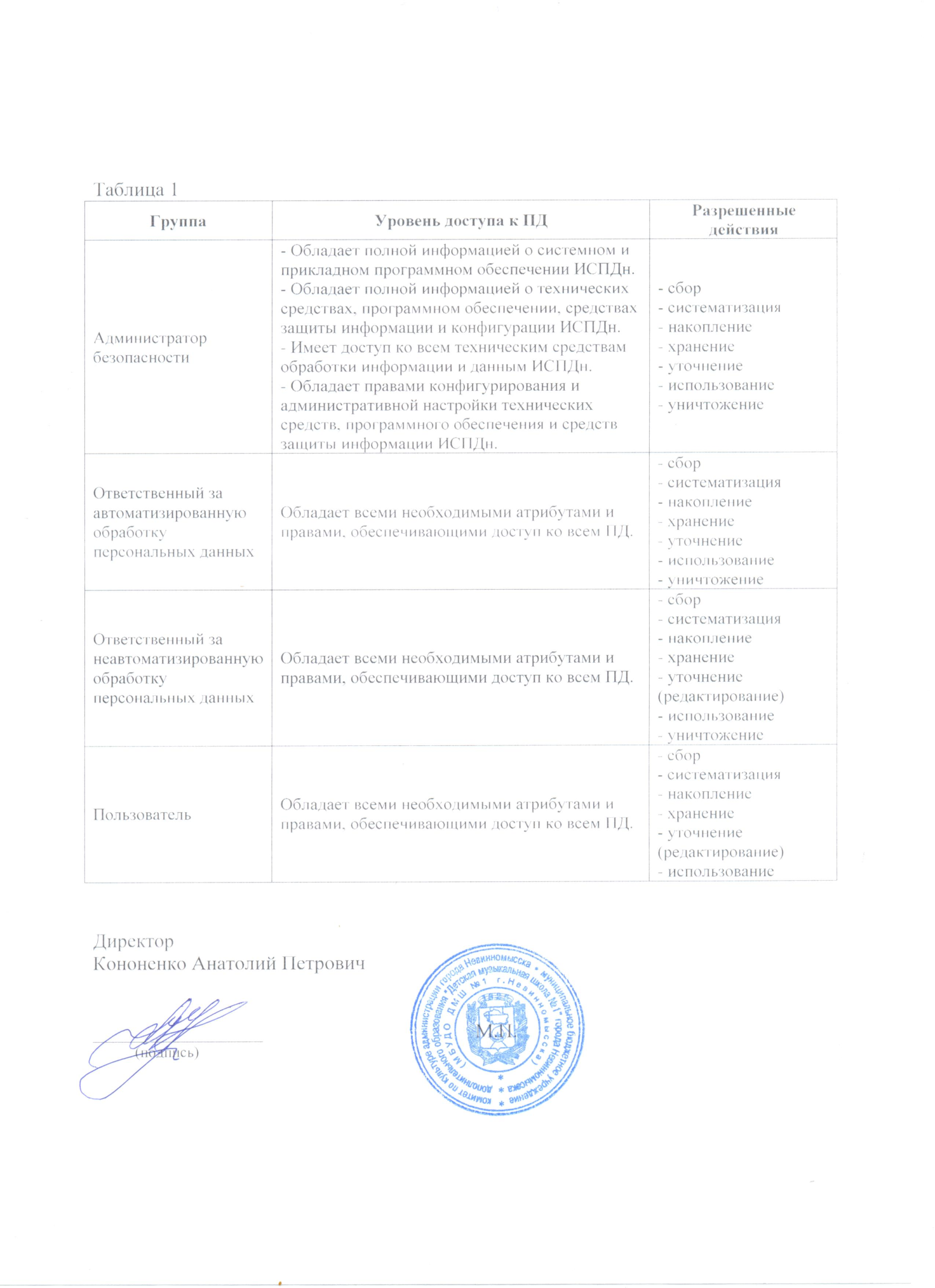 